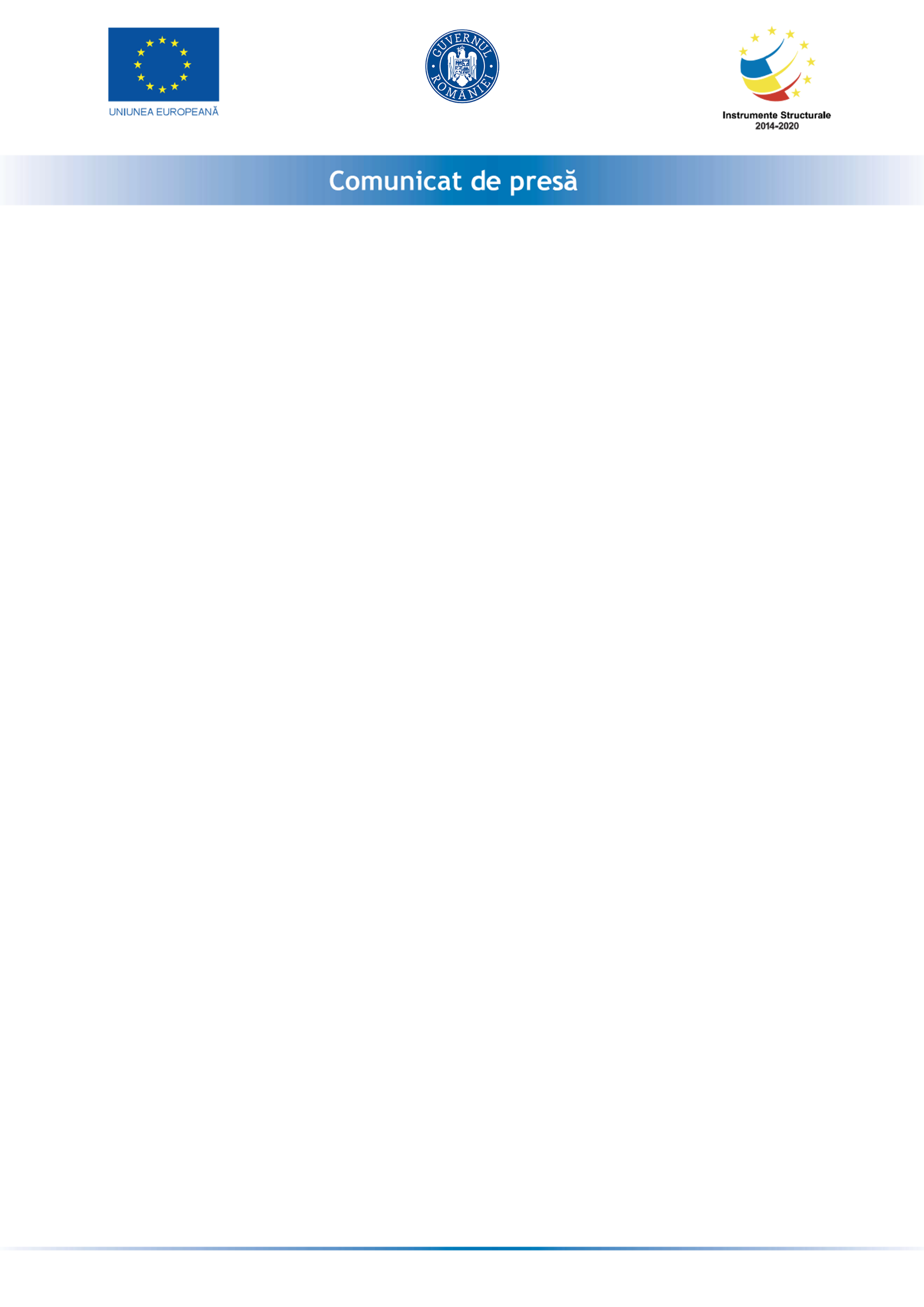 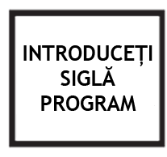 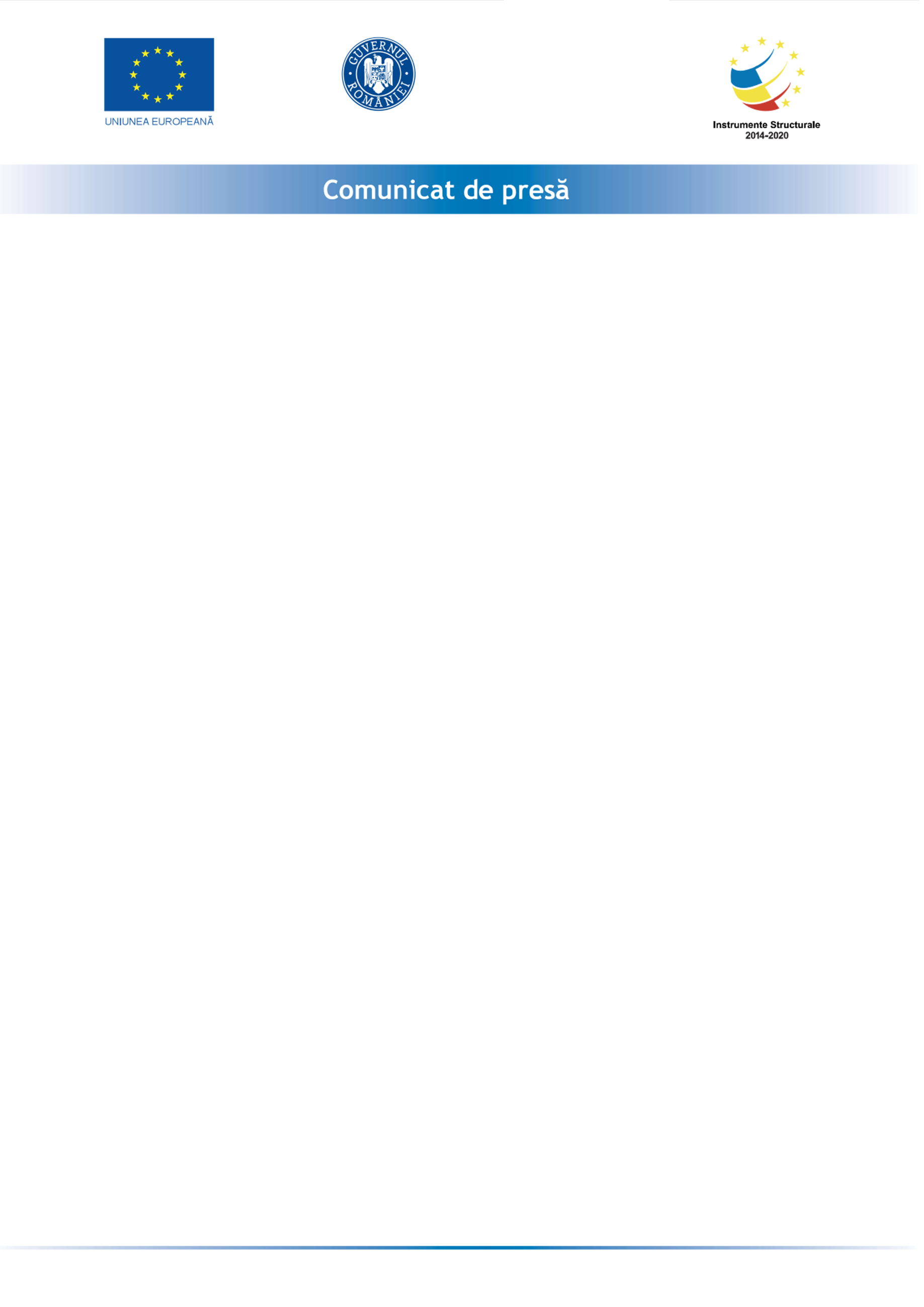 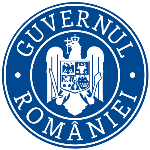 SC CRIVATU LABOR SRL anunta lansarea proiectul cu titlul ”Relansare activitate economica in contextul crizei COVD-19 ” proiect  nr RUE 8527 înscris în cadrul Măsurii ”Granturi pentru capital de lucru”, instituită prin OUG nr 130/2020.Proiectul se derulează pe o perioada de maxim 12 luni, începând cu data semnării contractului de finanțare cu Ministerul Economiei, Energiei si Mediului de Afaceri/ AIMMAIPE , respectiv 07.04.2021. Obiectivul proiectului îl reprezintă sprijinirea SC CRIVATU LABOR SRL, in vederea depasirii efectelor negative ale crizei provocate de COVID-19.Proiectul are printre principalele rezultate, următoarele: -menținerea activității pe o perioada de minim 6 luni,-menținerea numărului locurilor de munca față de data depunerii cererii, pe o perioadă de minimum 6 luni, la data acordării grantului.Valoarea total a proiectului este de 116.188,5825 lei din care : 101.033,55 lei grant si 15.155,0325 lei cofinanțare.Proiect cofinanțat din Fondul  prin Programul Informatii suplimentare despre acest proiect se pot obtine la sediul societatii din Municipiul Bucuresti, str. MECET, nr. 59A, la telefon 0722 643 261, sau e-mail: dan.crivatu@modelamzambete.ro, persoana de contact Daniel Crivatu – Administrator.SC CRIVATU LABOR  SRL 